 Demokracie v nás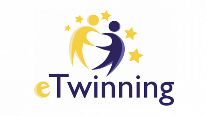 Při příležitosti Evropského roku 2019, zaměřeného na téma „Demokratická účast“ (Democratic participation), připravilo Národní podpůrné středisko pro eTwinning v ČR (DZS) pro žáky hru s názvem Demokracie v nás. Jejím cílem bylo podpořit povědomí žáků o činnosti Evropského parlamentu a fungování principů zastupitelské demokracie. Jednotlivé úkoly, spjaté se zastupitelskou demokracií, byly na třech úrovních: místní/komunální (zastupitelstvo obce/kraje)celostátní (Parlament ČR)  evropské (Evropský parlament)Třídy 6. A a 6. B se díky tomuto projetu dostaly i na blatenskou radnici. Paní starostka                Bc. Kateřina Malečková je srdečně přivítala, seznámila je s panem místostarostou, paní tajemnicí a pozvala je do své kanceláře. Nakonec je usadila v místnosti, ve které se schází městské zastupitelstvo, a následně je seznámila s tím, jak to na radnici funguje a jaké má starosta pravomoci a povinnosti. 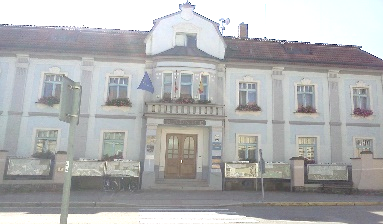 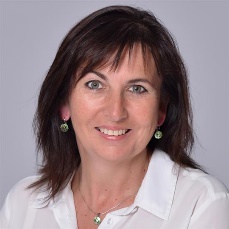 Žáci během tohoto projektu postupně plnili 3 úkoly, které byly zakončené krátkým shrnujícím kvízem na Kahootu.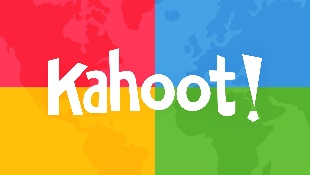 Díky tomuto projektu žáci z 6. A a 6. B získali povědomí o městě, ve kterém žijí, i o tom, jak funguje zastupitelstvo a rada města. Dále se pomocí výukových materiálů a videí seznámili s Parlamentem České republiky a s pravomocemi prezidenta. Na závěr se zabývali Evropským parlamentem a Radou Evropy. 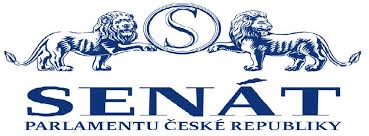 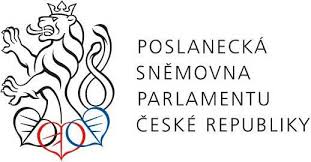 Za úspěšné splnění všech úkolů včetně závěrečného kvízu žáci získali spousty cen, např.: ořezávátka, bloky, barevné propisky, náplasti, balónky, nálepky nebo bonbóny.  									Mgr. Denisa Karešová6. A(název týmu: TOP 06)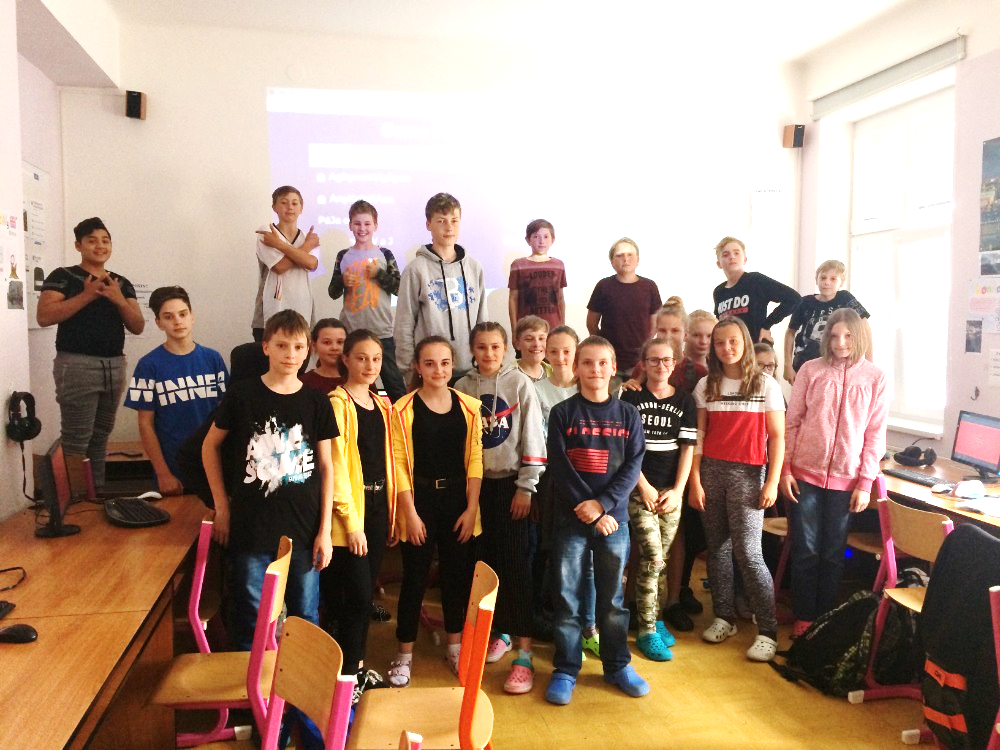 6. B(název týmu: Masaryčáci 6)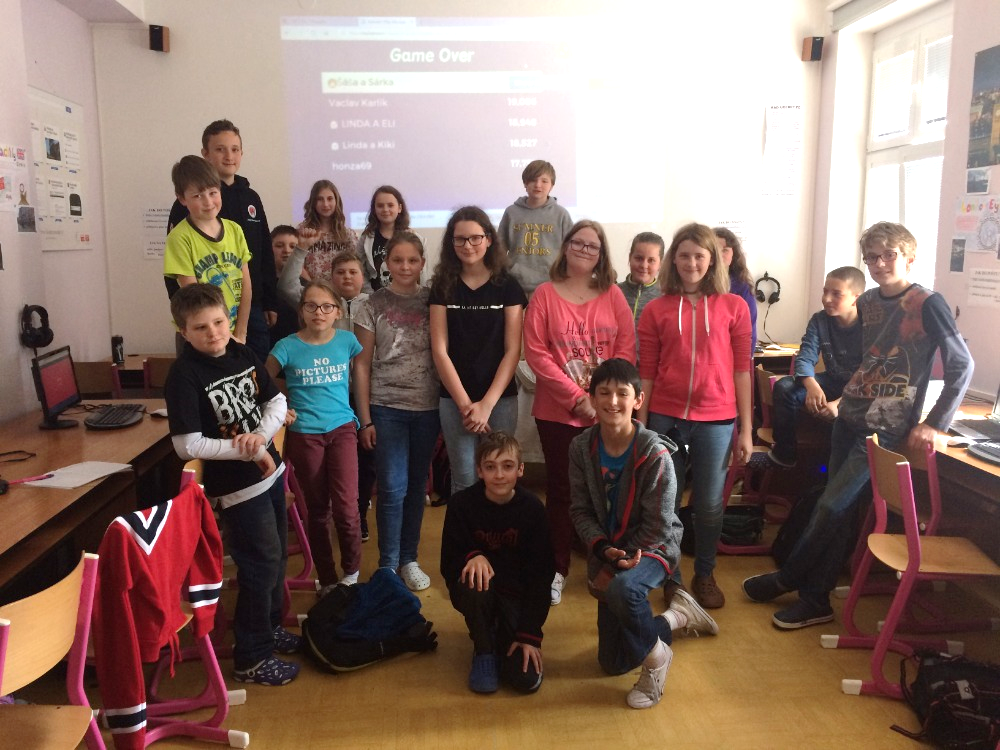 